Department of Anthropology (AGES), CLASS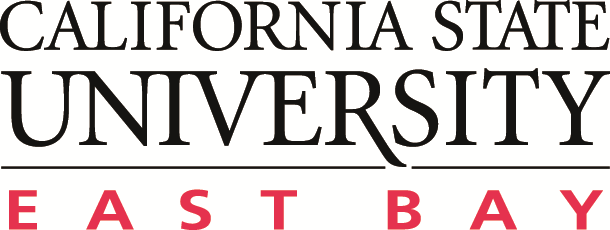 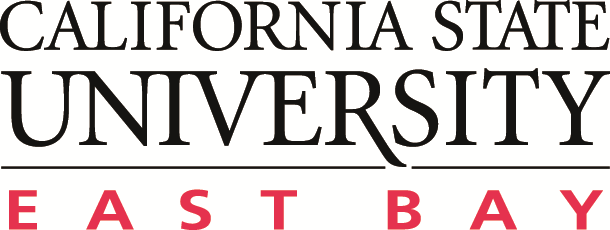 ASSESSMENT PLAN: M.A. in Anthropology (AGES)Updated Date:  Spring, 2014 PROGRAM MISSIONThe university offers the Master of Arts degree in Anthropology. Anthropology is the multifaceted study of humanity from an evolutionary, historical and global perspective. Students in anthropology learn about their own culture as well as those of other peoples as they are shaped by biological evolution, ecological constraints, political history, and sociological conditioning. The Department of Anthropology offers ethnographic, theoretical and methodological courses in five sub-disciplines: biological anthropology, prehistory and archaeology, anthropological linguistics, socio-cultural anthropology, and applied anthropology. The department has faculty with expertise in the heritage cultures of North and South America and Asia. Although there are no separate options in the program, students are expected to focus their interests in any two academic sub-fields of the discipline: socio-cultural, archaeological, biological, or linguistic anthropology. The department fosters a learning experience across applied and academic domains.PROGRAM STUDENT LEARNING OUTCOMES (SLOs)PROGRAM STUDENT LEARNING OUTCOMES (SLOs)Students graduating with an M.A. in Anthropology will be able to: Students graduating with an M.A. in Anthropology will be able to: SLO 1summarize the history of anthropology; explain how and why the four fields of anthropology intersect; and characterize and critique current debates in the discipline;SLO 2compare and appraise the major theoretical approaches in one or two subfields of anthropology;SLO 3identify appropriate uses of anthropological methods and content in real-world problems, and use these to form the basis of intellectual argumentation;SLO 4design or develop and implement ethnographic, archaeological or osteological research protocols, andSLO 5communicate findings by composing high-quality reports or papers on their own.Year 1: 2012-2013Which SLO(s) to assessWhich SLO(s) to assess--Assessment indicatorsAssessment indicators- - Sample (courses/# of students)Sample (courses/# of students)--Time (which quarter(s))Time (which quarter(s))--Responsible person(s)Responsible person(s)--Ways of reporting (how, to who)Ways of reporting (how, to who)--Ways of closing the loopWays of closing the loop--Year 2: 2013-2014Which SLO(s) to assessWhich SLO(s) to assess11Assessment indicatorsAssessment indicators250 word summary defining anthropology as a discipline submitted by all grad students. This will be graded on a 1-5 point basis by the Assessment Coordinator.250 word summary defining anthropology as a discipline submitted by all grad students. This will be graded on a 1-5 point basis by the Assessment Coordinator.Sample (courses/# of students)Sample (courses/# of students)6400 and 69096400 and 6909Time (which quarter(s))Time (which quarter(s))Spring 2014Spring 2014Responsible person(s)Responsible person(s)Instructors; WH Gilbert compiles dataInstructors; WH Gilbert compiles dataWays of reporting (how, to who)Ways of reporting (how, to who)TBDTBDWays of closing the loopWays of closing the loopTBDTBDYear 3: 2014-2015Which SLO(s) to assessWhich SLO(s) to assess22Assessment indicatorsAssessment indicatorsTBDTBDSample (courses/# of students)Sample (courses/# of students)ALL GRAD COURSESALL GRAD COURSESTime (which quarter(s))Time (which quarter(s))TBDTBDResponsible person(s)Responsible person(s)TBDTBDWays of reporting (how, to who)Ways of reporting (how, to who)TBDTBDWays of closing the loopWays of closing the loopTBDTBDYear 4: 2015-2016Which SLO(s) to assessWhich SLO(s) to assess33Assessment indicatorsAssessment indicatorsTBDTBDSample (courses/# of students)Sample (courses/# of students)ALL GRAD COURSESALL GRAD COURSESTime (which quarter(s))Time (which quarter(s))TBDTBDResponsible person(s)Responsible person(s)TBDTBDWays of reporting (how, to who)Ways of reporting (how, to who)TBDTBDWays of closing the loopWays of closing the loopTBDTBDYear 5: 2016-2017Which SLO(s) to assessWhich SLO(s) to assess44Assessment indicatorsAssessment indicatorsTBDTBDSample (courses/# of students)Sample (courses/# of students)ALL GRAD COURSESALL GRAD COURSESTime (which quarter(s))Time (which quarter(s))TBDTBDResponsible person(s)Responsible person(s)TBDTBDWays of reporting (how, to who)Ways of reporting (how, to who)TBDTBDWays of closing the loopWays of closing the loopTBDTBD